6:55	Soft Music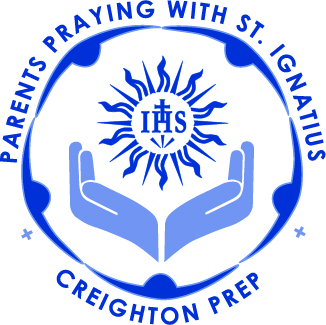 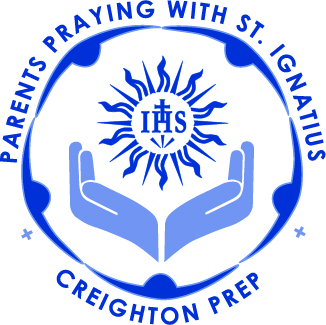 7:00 	Call to Prayer;  Mark Link, SJ7:15	Explanation of phase 2b of retreat:  Fr. Kevin	Transition to deeper relationship with Jesus7:30	Guided Meditation: Two Standards7:50	Speaker: Mr. Sterling Brown8:05	Small group sharing8:15	Intentions 8:25	AnnouncementsBASH basket Freshman Retreat Rosary This Semester dates:	Meetings are 2/10, 3/16, 4/13, 5/11	The Two Rosaries are Feb 6 (Thur) @ 6pm @ St. Margaret Mary’s ChurchApril 17 (Fri) @ 3pm @ Prep, West Commons Entrance8:27	Review8:29	Call to mission & Prayer for GenerosityOur Website is: http://prepase.weebly.com/january2